CHAMADA MCTI/CNPQ Nº 01/2016 - UniversalO CNPq divulgou chamada pública MCTI/CNPQ Nº 01/2016 - Universal que objetiva selecionar propostas para apoio financeiro a projetos que visem contribuir significativamente para o desenvolvimento científico e tecnológico do país, em qualquer área do conhecimento.As propostas devem observar as condições específicas estabelecidas na parte II - Regulamento, anexo a esta chamada pública, que determina os requisitos necessários para submissão (três faixas).         Universal 01/2016 - Faixa A - até R$ 30.000,00         Universal 01/2016 - Faixa B - até R$ 60.000,00         Universal 01/2016 - Faixa C - até R$ 120.000,00Inscrições: 12/01/2016 a 26/02/2016Arquivos e Links: EditalPerguntas mais frequentesSite CNPq - http://www.cnpq.br/web/guest/chamadas-publicas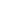 